ªª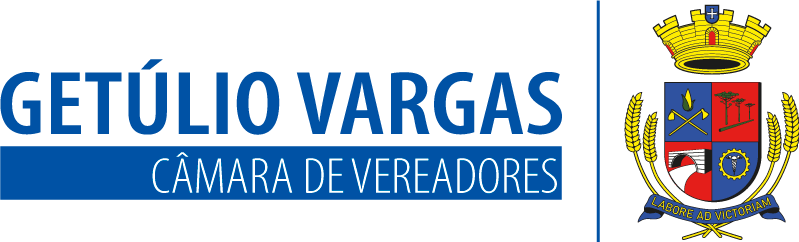 BOLETIM INFORMATIVO Nº. 018/2024Sessão Ordinária do dia 09 de maio de 2024, às 18h30, realizada na sede do Poder Legislativo, na Sala das Sessões Engenheiro Firmino Girardello, sob a Presidência do Vereador Aquiles Pessoa da Silva, secretariado pelo vereador Domingo Borges de Oliveira, 1º Secretário, com presença dos Vereadores: Dinarte Afonso Tagliari Farias, Dianete Maria Rampazzo Dalla Costa, Gilmar Zambrzycki, Ines Aparecida Borba, Jeferson Wilian Karpinski, Nilso João Talgatti e Paulo Dall Agnol.PROPOSIÇÕES EM PAUTAPedido de Providências nº 016/2024 de 07-05-2024 - Vereadora Ines Aparecida Borba - Solicita que sejam feitas melhorias do KM 13 até a Comunidade de Santo Alberto Lajeado Pavão, tendo em vista as condições que a estrada se encontra.APROVADO POR UNANIMIDADE.Projeto de Lei nº 039/2024 de 07-05-2024 – Executivo Municipal – Autoriza o Poder Executivo Municipal a firmar Parceria via Termo de Fomento, com o TABAJARA FUTEBOL CLUBE para realização do campeonato 2ª Taça Tabajara de Futebol 7 e dá outras providências.APROVADO POR UNANIMIDADE.Projeto de Lei nº 040/2024 de 07-05-2024 – Executivo Municipal - Autoriza o Poder Executivo Municipal a firmar Parceria via Termo de Fomento, com o Conselho Comunitário Pro Segurança Pública – CONSEPRO de Getúlio Vargas/RS.APROVADO POR UNANIMIDADE.Moção de Parabenização nº 02/2024 de 07-05-2024 – Vereador Dinarte Afonso Tagliari Farias – Solicita que seja encaminhada Moção de Parabenização ao Senador Ireneu Orth por assumir a vaga do Senador Luiz Carlos Heinze e ter apresentado junto ao Senado Federal um Projeto de Lei que dispõe sobre o remanejamento de recursos do Fundo Eleitoral para as obras de reconstrução e recuperação do estado do Rio Grande do Sul, afetado pela maior catástrofe climática já registrada.APROVADO POR UNANIMIDADE.Moção de Apoio nº 03/2024 de 07-05-2024 – Mesa Diretora – Solicita que Moção de e Apoio à aprovação dos Projetos de Lei números 1551/2024 e 1554/2024, que dispõe sobre a destinação de 50% do Fundo Especial de Financiamento de Campanha e fundo partidário para a implementação de medidas emergenciais em resposta à calamidade pública decorrente das enchentes no Estado do Rio Grande do Sul, a ser encaminhada à Câmara dos Deputados.  APROVADO POR UNANIMIDADE.Confira a íntegra das proposições em pauta no link:https://is.gd/CLzP7CAVISOSA próxima sessão plenária ordinária acontece hoje, sexta-feira, dia 23 de maio, às 18h30;O contato com o Poder Legislativo poderá ser feito por telefone através do número (54) 3341 3889, ou pelo e-mail: camaravereadoresgv@gmail.com;O atendimento na Casa acontece das 8h30 às 11h30 e das 13h30 às 17h de segunda a sexta-feira;Para mais informações acesse: getuliovargas.rs.leg.br;Confira as decisões, bem como assista a íntegra da sessão de ontem (quinta-feira, 16) nas redes sociais (Instagram e Facebook) do Legislativo de Getúlio Vargas.Para mais informações acesse:getuliovargas.rs.leg.brGetúlio Vargas, 15 de maio de 2024Aquiles Pessoa da SilvaPresidente